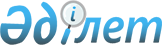 "2016-2018 жылдарға арналған аудандық бюджет туралы" Созақ аудандық мәслихатының 2015 жылғы 23 желтоқсандағы № 305 шешіміне өзгерістер енгізу туралы
					
			Мерзімі біткен
			
			
		
					Оңтүстік Қазақстан облысы Созақ аудандық мәслихатының 2016 жылғы 19 қаңтардағы № 318 шешімі. Оңтүстік Қазақстан облысының Әділет департаментінде 2016 жылғы 20 қаңтарда № 3533 болып тіркелді. 2017 жылдың 1 қаңтарына дейін қолданыста болды      Қазақстан Республикасының 2008 жылғы 4 желтоқсандағы Бюджет кодексінің 109 бабының 5 тармағына, "Қазақстан Республикасындағы жергілікті мемлекеттік басқару және өзін-өзі басқару туралы" Қазақстан Республикасының 2001 жылғы 23 қаңтардағы Заңының 6 бабының 1 тармағының 1) тармақшасына және Оңтүстік Қазақстан облыстық мәслихатының 2016 жылғы 15 қаңтардағы № 46/382-V "2016-2018 жылдарға арналған облыстық бюджет туралы" Оңтүстік Қазақстан облыстық мәслихатының 2015 жылғы 9 желтоқсандағы № 44/351-V шешіміне өзгерістер мен толықтырулар енгізу туралы" Нормативтік құқықтық актілерді мемлекеттік тіркеу тізілімінде № 3530 тіркелген шешіміне сәйкес, Созақ аудандық мәслихаты ШЕШІМ ҚАБЫЛДАДЫ:

      1. Созақ аудандық мәслихатының 2015 жылғы 23 желтоқсандағы № 305 "2016-2018 жылдарға арналған аудандық бюджет туралы" (Нормативтік құқықтық актілерді мемлекеттік тіркеу тізілімінде № 3492 тіркелген, 2016 жылдың 16 қаңтардағы "Созақ үні" газетінде жарияланған) шешіміне мынадай өзгерістер енгізілсін:

      1 тармақ мынадай редакцияда жазылсын:

      "1. Созақ ауданының 2016-2018 жылдарға арналған аудандық бюджеті тиісінше 1, 2 және 3 қосымшаларға сәйкес, оның ішінде 2016 жылға мынадай көлемде бекітілсін:

      1) кірістер - 10 068 230 мың теңге, оның ішінде:

      салықтық түсімдер - 7 202 564 мың теңге;

      салықтық емес түсімдер - 15 156 мың теңге;

      негізгі капиталды сатудан түсетін түсімдер - 6 070 мың теңге;

      трансферттер түсімі - 2 844 440 мың теңге;

      2) шығындар - 10 068 230 мың теңге;

      3) таза бюджеттік кредиттеу – -24 891 мың теңге, оның ішінде:

      бюджеттік кредиттер – 31 815 мың теңге;

      бюджеттік кредиттерді өтеу – 6 924 мың теңге;

      4) қаржы активтерімен операциялар бойынша сальдо - 0:

      қаржы активтерін сатып алу - 0;

      мемлекеттің қаржы активтерін сатудан түсетін түсімдер - 0;

      5) бюджет тапшылығы – 24 891 мың теңге;

      6) бюджет тапшылығын қаржыландыру – -24 891 мың теңге, оның ішінде:

      қарыздар түсімі - 31 815 мың теңге;

      қарыздарды өтеу - 6 924 мың теңге;

      бюджет қаражатының пайдаланылатын қалдықтары - 0.".

      Аталған шешімнің 1, 2, 3 қосымшалары осы шешімнің 1, 2, 3 қосымшаларына сәйкес жаңа редакцияда жазылсын.

      2. Осы шешім 2016 жылдың 1 қаңтарынан бастап қолданысқа енгізіледі.

 2016 жылға арналған аудандық бюджет 2017 жылға арналған аудандық бюджет 2018 жылға арналған аудандық бюджет
					© 2012. Қазақстан Республикасы Әділет министрлігінің «Қазақстан Республикасының Заңнама және құқықтық ақпарат институты» ШЖҚ РМК
				
      Аудандық мәслихат

      сессиясының төрағасы

Р.Абдраманов

      Аудандық мәслихат хатшысы

Б.Байғараев
Созақ аудандық мәслихатының
2015 жылғы 23 желтоқсандағы
№ 305 шешіміне 1 қосымшаСозақ аудандық мәслихатының
2015 жылғы 19 қаңтардағы
№ 318 шешіміне 1 қосымшаСанаты

Санаты

Санаты

Сомасы, мың теңге 

Сыныбы

Сыныбы

Сыныбы

Сомасы, мың теңге 

Iшкi сыныбы

Iшкi сыныбы

Сомасы, мың теңге 

Атауы

Атауы

Сомасы, мың теңге 

1. Кірістер

10 068 230 

1

Салықтық түсімдер

7 202 564 

01

Табыс салығы

2 835 590 

2

Жеке табыс салығы

2 835 590 

03

Әлеуметтiк салық

2 459 242 

1

Әлеуметтік салық

2 459 242 

04

Меншiкке салынатын салықтар

1 848 829 

1

Мүлiкке салынатын салықтар

1 733 142 

3

Жер салығы

14 637 

4

Көлiк құралдарына салынатын салық

99 506 

5

Бірыңғай жер салығы

1 544 

05

Тауарларға, жұмыстарға және қызметтерге салынатын iшкi салықтар

47 154 

2

Акциздер

4 650 

3

Табиғи және басқа ресурстарды пайдаланғаны үшiн түсетiн түсiмдер

32 049 

4

Кәсiпкерлiк және кәсiби қызметтi жүргiзгенi үшiн алынатын алымдар

10 455 

08

Заңдық мәнді іс-әрекеттерді жасағаны және (немесе) оған уәкілеттігі бар мемлекеттік органдар немесе лауазымды адамдар құжаттар бергені үшін алатын міндетті төлемдер

11 749 

1

Мемлекеттік баж

11 749 

2

Салықтық емес түсiмдер

15 156 

01

Мемлекеттік меншіктен түсетін кірістер

4 180 

5

Мемлекет меншігіндегі мүлікті жалға беруден түсетін кірістер

4 180 

06

Басқа да салықтық емес түсiмдер

10 976 

1

Басқа да салықтық емес түсiмдер

10 976 

3

Негізгі капиталды сатудан түсетін түсімдер

6 070 

01

Мемлекеттік мекемелерге бекітілген мемлекеттік мүлікті сату

1 374 

1

Мемлекеттік мекемелерге бекітілген мемлекеттік мүлікті сату

1 374 

03

Жердi және материалдық емес активтердi сату

4 696 

1

Жерді сату

4 696 

4

Трансферттер түсімі

2 844 440 

02

Мемлекеттiк басқарудың жоғары тұрған органдарынан түсетiн трансферттер

2 844 440 

2

Облыстық бюджеттен түсетiн трансферттер

2 844 440 

Функционалдық топ

Функционалдық топ

Функционалдық топ

Функционалдық топ

Функционалдық топ

Сомасы, мың теңге

Кіші функция

Кіші функция

Кіші функция

Кіші функция

Сомасы, мың теңге

Бюджеттік бағдарламалардың әкiмшiсi

Бюджеттік бағдарламалардың әкiмшiсi

Бюджеттік бағдарламалардың әкiмшiсi

Сомасы, мың теңге

Бағдарлама

Бағдарлама

Сомасы, мың теңге

1

2

3

2. Шығындар 

10 068 230

01

Жалпы сипаттағы мемлекеттiк қызметтер 

509 603

1

Мемлекеттiк басқарудың жалпы функцияларын орындайтын өкiлдi, атқарушы және басқа органдар

450 776

112

Аудан (облыстық маңызы бар қала) мәслихатының аппараты

26 779

001

Аудан (облыстық маңызы бар қала) мәслихатының қызметін қамтамасыз ету жөніндегі қызметтер

26 579

003

Мемлекеттік органдардың күрделі шығыстары

200

122

Аудан (облыстық маңызы бар қала) әкімінің аппараты

134 870

001

Аудан (облыстық маңызы бар қала) әкімінің қызметін қамтамасыз ету жөніндегі қызметтер

133 545

003

Мемлекеттік органдардың күрделі шығыстары

1 325

123

Қаладағы аудан аудандық маңызы бар қала, кент, ауыл, ауылдық округ әкімінің аппараты

289 127

001

Қаладағы аудан, аудандық маңызы бар қаланың, кент, ауыл (село), ауылдық (селолық) округ әкімінің қызметін қамтамасыз ету жөніндегі қызметтер

287 730

022

Мемлекеттік органдардың күрделі шығыстары

1 397

2

Қаржылық қызмет

1 600

459

Ауданның (облыстық маңызы бар қаланың) экономика және қаржы бөлімі

1 600

003

Салық салу мақсатында мүлікті бағалауды жүргізу

1 000

010

Жекешелендіру, коммуналдық меншікті басқару, жекешелендіруден кейінгі қызмет және осыған байланысты дауларды реттеу

600

9

Жалпы сипаттағы өзге де мемлекеттiк қызметтер

57 227

458

Ауданның (облыстық маңызы бар қаланың) тұрғын үй-коммуналдық шаруашылығы, жолаушылар көлігі және автомобиль жолдары бөлімі

24 875

001

Жергілікті деңгейде тұрғын үй-коммуналдық шаруашылығы, жолаушылар көлігі және автомобиль жолдары саласындағы мемлекеттік саясатты іске асыру жөніндегі қызметтер

24 475

013

Мемлекеттік органдардың күрделі шығыстары 

400

459

Ауданның (облыстық маңызы бар қаланың) экономика және қаржы бөлімі

32 352

001

Экономикалық саясатты, қалыптастыру мен дамыту, мемлекеттік жоспарлау ауданның (областық маңызы бар қаланың) бюджеттік атқару және коммуналдық меншігін басқару саласындағы мемлекеттік саясатты іске асыру жөніндегі қызметтер

32 027

015

Мемлекеттік органдардың күрделі шығыстары 

325

467

Ауданның (облыстық маңызы бар қаланың) құрылыс, сәулет және қала құрылысы бөлімі

0

040

Мемлекеттік органдардың объектілерін дамыту 

0

02

Қорғаныс

20 668

1

Әскери мұқтаждар

14 923

122

Аудан (облыстық маңызы бар қала) әкімінің аппараты

14 923

005

Жалпыға бірдей әскери міндетті атқару шеңберіндегі іс-шаралар

14 923

2

Төтенше жағдайлар жөніндегі жұмыстарды ұйымдастыру

5 745

122

Аудан (облыстық маңызы бар қала) әкімінің аппараты

5 745

006

Аудан (облыстық маңызы бар қала) ауқымындағы төтенше жағдайлардың алдын алу және оларды жою

5 000

007

Аудандық (қалалық) ауқымдағы дала өрттерінің,сондай- ақ мемлекеттік өртке қарсы қызмет органдары құрылмаған елді мекендерде өрттердің алдын алу және оларды сөндіру жөніндегі іс-шаралар

745

03

Қоғамдық тәртіп, қауіпсіздік, құқықтық, сот, қылмыстық-атқару қызметі

7 000

9

Қоғамдық тәртіп және қауіпсіздік саласында басқа да қызметтер

7 000

458

Ауданның (облыстық маңызы бар қаланың) тұрғын үй-коммуналдық шаруашылығы, жолаушылар көлігі және автомобиль жолдары бөлімі

7 000

021

Елдi мекендерде жол жүрісі қауiпсiздiгін қамтамасыз ету

7 000

04

Бiлiм беру

7 185 739

1

Мектепке дейiнгi тәрбие және оқыту

1 004 491

123

Қаладағы аудан аудандық маңызы бар қала, кент, ауыл, ауылдық округ әкімінің аппараты

731 553

041

Мектепке дейiнгi білім беру ұйымдарында білім беру тапсырысын іске асыруға

731 553

464

Ауданның (облыстық маңызы бар қаланың) білім бөлімі

104 684

040

Мектепке дейінгі білім беру ұйымдарында мемлекеттік білім беру тапсырысын іске асыруға 

104 684

467

Ауданның (облыстық маңызы бар қаланың) құрылыс бөлімі

168 254

037

Мектепке дейінгі тәрбие және оқыту объектілерін салу және реконструкциялау

168 254

2

Бастауыш, негізгі орта және жалпы орта білім беру

6 001 665

464

Ауданның (облыстық маңызы бар қаланың) білім бөлімі

5 491 572

003

Жалпы білім беру

5 378 142

006

Балаларға қосымша білім беру

113 430

467

Ауданның (облыстық маңызы бар қаланың) құрылыс бөлімі

510 093

024

Бастауыш, негізгі орта және жалпы орта білім беру объектілерін салу және реконструкциялау

510 093

9

Білім беру саласындағы өзге де қызметтер

179 583

464

Ауданның (облыстық маңызы бар қаланың) білім бөлімі

179 583

001

Жергіліктті деңгейде білім беру саласындағы мемлекеттік саясатты іске асыру жөніндегі қызметтер

14 850

005

Ауданның (облыстық маңызы бар қаланың) мемлекеттiк бiлiм беру мекемелері үшiн оқулықтар мен оқу-әдістемелік кешендерді сатып алу және жеткiзу

27 512

007

Аудандық (қалалық) ауқымдағы мектеп олимпиадаларын және мектептен тыс іс-шараларды өткiзу

2 140

015

Жетім баланы (жетім балаларды) және ата-аналарының қамқорынсыз қалған баланы (балаларды) күтіп-ұстауға асыраушыларына ай сайынғы ақшалай қаражат төлемдері

12 758

022

Жетім баланы (жетім балаларды) және ата-аналарының қамқорынлығынсыз қалған баланы (балаларды)асырап алғаны үшін Қазақстан азаматтарына біржолғы ақша қаражатын төлеуге арналған төлемдер

1 273

029

Балалар мен жасөспірімдердің психикалық денсаулығын зертеу және халыққа психологиялық-медициналық-педогогикалық консультациялық көмек көрсетуге

23 953

067

Ведомстволық бағыныстағы мемлекеттік мекемелерінің және ұйымдарының күрделі шығыстары

97 097

467

Ауданның (облыстық маңызы бар қаланың) құрылыс бөлімі

0

037

Білім беру объектілерін салу және реконструкциялау

0

05

Денсаулық сақтау

0

9

Денсаулық сақтау саласындағы өзге де қызметтер

0

123

Қаладағы аудан, аудандық маңызы бар қала, кент, ауыл, ауылдық округ әкімінің аппараты

0

002

Шұғыл жағдайларда сырқаты ауыр адамдарды дәрігерлік көмек көрсететін ең жақын денсаулық сақтау ұйымына жеткізуді ұйымдастыру

0

06

Әлеуметтiк көмек және әлеуметтiк қамсыздандыру

412 339

1

Әлеуметтік қамсыздандыру

135 326

451

Ауданның (облыстық маңызы бар қаланың) жұмыспен қамту және әлеуметтік бағдарламалар бөлімі

131 292

005

Мемлекеттік атаулы әлеуметтік көмек 

500

016

18 жасқа дейінгі балаларға мемлекеттік жәрдемақылар

85 892

025

Өрлеу жобасы бойынша келісілген қаржылай көмекті енгізу

44 900

464

Ауданның (облыстық маңызы бар қаланың) білім бөлімі

4 034

030

Патронат тәрбиешілерге берілетін баланы (балаларды) асырап бағу

4 034

2

Әлеуметтiк көмек

227 414

123

Қаладағы аудан, аудандық маңызы бар қала, кент, ауыл (село), ауылдық (селолық) округ әкімінің аппараты

4 681

003

Мұқтаж азаматтарға үйде әлеуметтiк көмек көрсету

4 681

451

Ауданның (облыстық маңызы бар қаланың) жұмыспен қамту және әлеуметтік бағдарламалар бөлімі

222 733

002

Еңбекпен қамту бағдарламасы

32 160

004

Ауылдық жерлерде тұратын денсаулық сақтау, білім беру, әлеуметтік қамтамасыз ету, мәдениет және спорт мамандарына отын сатып алуға Қазақстан Республикасының заңнамасына сәйкес әлеуметтік көмек көрсету

24 551

006

Тұрғын үйге көмек көрсету

11 000

007

Жергілікті өкілетті органдардың шешімі бойынша мұқтаж азаматтардың жекелеген топтарына әлеуметтік көмек

41 784

010

Үйден тәрбиеленіп оқытылатын мүгедек балаларды материалдық қамтамасыз ету

1 069

014

Мұқтаж азаматтарға үйде әлеуметтiк көмек көрсету

63 740

017

Мүгедектерді оңалту жеке бағдарламасына сәйкес, мұқтаж мүгедектерді міндетті гигиеналық құралдармен қамтамасыз етуге, және ымдау тілі мамандарының, жеке көмекшілердің қызмет көрсету

48 429

9

Әлеуметтiк көмек және әлеуметтiк қамтамасыз ету салаларындағы өзге де қызметтер

49 599

451

Ауданның (облыстық маңызы бар қаланың) жұмыспен қамту және әлеуметтік бағдарламалар бөлімі

49 599

001

Жергілікті деңгейде халық үшін әлеуметтік бағдарламаларды жұмыспен қамтуды қамтамасыз етуді іске асыру саласындағы мемлекеттік саясатты іске асыру жөніндегі қызметтер 

47 904

011

Жәрдемақыларды және басқа да әлеуметтік төлемдерді есептеу, төлеу мен жеткізу бойынша қызметтерге ақы төлеу

1 695

021

Мемлекеттік органдардың күрделі шығыстары

0

07

Тұрғын үй-коммуналдық шаруашылық

852 414

1

Тұрғын үй шаруашылығы

495 905

467

Ауданның (облыстық маңызы бар қаланың) құрылыс бөлімі

495 905

003

Коммуналдық тұрғын үй қорының тұрғын үйін жобалау және (немесе) сатып алу, реконструкциялау

413 489

004

Инженерлік-коммуниациялық инфрақұрылымды жобалау, дамыту және (немесе) жайластыру

82 416

2

Коммуналдық шаруашылық

107 509

458

Ауданның (облыстық маңызы бар қаланың) тұрғын үй-коммуналдық шаруашылығы, жолаушылар көлігі және автомобиль жолдары бөлімі

107 509

012

Сумен жабдықтау және су бұру жүйесінің жұмыс істеуі

107 509

3

Елді-мекендерді көркейту

249 000

123

Қаладағы аудан, аудандық маңызы бар қала, кент, ауыл, ауылдық округ әкімінің аппараты

0

008

Елдi мекендерде көшелерді жарықтандыру

0

009

Елді мекендердің санитариясын қамтамасыз ету

0

010

Жерлеу орындарын ұстау және туыстары жоқ адамдарды жерлеу 

0

011

Елдi мекендердi абаттандыру және көгалдандыру

0

458

Ауданның (облыстық маңызы бар қаланың) тұрғын үй-коммуналдық шаруашылығы, жолаушылар көлігі және автомобиль жолдары бөлімі

249 000

015

Елдi мекендердегі көшелердi жарықтандыру

30 000

016

Елдi мекендердiң санитариясын қамтамасыз ету

109 000

018

Елдi мекендердi абаттандыру және көгалдандыру

110 000

08

Мәдениет, спорт, туризм және ақпараттық кеңістiк

514 572

1

Мәдениет саласындағы қызмет

156 436

455

Ауданның (облыстық маңызы бар қаланың) мәдениет және тілдерді дамыту бөлімі

156 436

003

Мәдени-демалыс жұмысын қолдау

156 436

2

Спорт

177 847

123

Қаладағы аудан, аудандық маңызы бар қала, кент, ауыл (село), ауылдық (селолық) округ әкімінің аппараты

0

028

Жергілікті деңгейде дене шынықтыру-сауықтыру және спорттық іс-шараларды іске-асыру

0

465

Ауданның (облыстық маңызы бар қаланың) дене шынықтыру және спорт бөлімі

177 847

001

Жергілікті деңгейде дене шынықтыру және спорт саласындағы мемлекеттік саясатты іске асыру жөніндегі қызметтер

9 851

005

Ұлттық және бұқаралық спорт түрлерін дамыту

156 996

006

Аудандық (облыстық маңызы бар қалалық) деңгейде спорттық жарыстар өткiзу

6 000

007

Әртүрлi спорт түрлерi бойынша аудан (облыстық маңызы бар қала) құрама командаларының мүшелерiн дайындау және олардың облыстық спорт жарыстарына қатысуы

5 000

3

Ақпараттық кеңiстiк

103 454

455

Ауданның (облыстық маңызы бар қаланың) мәдениет және тілдерді дамыту бөлімі

78 454

006

Аудандық (қалалық) кiтапханалардың жұмыс iстеуi

69 156

007

Мемлекеттік тілді және Қазақстан халықтарының басқа да тілдерін дамыту

9 298

456

Ауданның (облыстық маңызы бар қаланың) ішкі саясат бөлімі

25 000

002

Газеттер мен журналдар арқылы мемлекеттік ақпараттық саясат жүргізу жөніндегі қызметтер

25 000

4

Туризм

76 835

455

Ауданның (облыстық маңызы бар қаланың) мәдениет және тілдерді дамыту бөлімі

15 766

001

Жергілікті деңгейде тілдерді және мәдениетті дамыту саласындағы мемлекеттік саясатты іске асыру жөніндегі қызметтер

12 216

010

Мемлекеттік органдардың күрделі шығыстары

150

032

Ведомстволық бағыныстағы мемлекеттік мекемелерінің және ұйымдарының күрделі шығыстары

3 400

456

Ауданның (облыстық маңызы бар қаланың) ішкі саясат бөлімі

61 069

001

Жергілікті деңгейде ақпарат, мемлекеттілікті нығайту және азаматтардың әлеуметтік сенімділігін қалыптастыру саласында мемлекеттік саясатты іске асыру жөніндегі қызметтер

23 063

003

Жастар саясаты саласындағы өңірлік бағдарламаларды iске асыру

38 006

032

Ведомстволық бағыныстағы мемлекеттік мекемелерінің және ұйымдарының күрделі шығыстары

0

09

Отын-энергетика кешенi және жер қойнауын пайдалану

48 000

9

Отын-энергетика кешені және жер қойнауын пайдалану саласындағы өзге де қызметтер

48 000

458

Ауданның (облыстық маңызы бар қаланың) тұрғын үй-коммуналдық шаруашылығы, жолаушылар көлігі және автомобиль жолдары бөлімі

48 000

036

Газ тасымалдау жүйесін дамыту 

48 000

10

Ауыл, су, орман, балық шаруашылығы, ерекше қорғалатын табиғи аумақтар, қоршаған ортаны және жануарлар дүниесін қорғау, жер қатынастары

148 452

1

Ауыл шаруашылығы

148 452

459

Ауданның (облыстық маңызы бар қаланың) экономика және қаржы бөлімі

7 730

099

Мамандардың әлеуметтік көмек көрсетуі жөніндегі шараларды іске асыру

7 730

467

Ауданның (облыстық маңызы бар қаланың) құрылыс, сәулет және қала құрылысы бөлімі

33 770

010

Ауыл шаруашылығы объектілерін дамыту

33 770

473

Ауданның (облыстық маңызы бар қаланың) ветеринария бөлімі

76 896

001

Жергілікті деңгейде ветеринария саласындағы мемлекеттік саясатты іске асыру жөніндегі қызмет

21 801

003

Мемлекеттік органдардың күрделі шығыстары

65

005

Мал көмінділерінің (биотермиялық шұңқырлардың) жұмыс істеуін қамтамасыз ету

16 035

006

Ауру жануарларды санитарлық союды ұйымдастыру

8 593

007

Қаңғыбас иттер мен мысықтарды аулауды және жоюды ұйымдастыру

2 500

009

Жануарлардың энзоотиялық аурулары бойынша ветеринариялық іс-шараларды жүргізу

26 102

010

Ауыл шаруашылығы жануарларын бірдейлендіру жөніндегі іс-шараларды жүргізу

1 800

477

Ауданның (облыстық маңызы бар қаланың) ауыл шаруашылығы мен жер қатынастары бөлімі

30 056

001

Жергілікті деңгейде ауыл шарушылығы және жер қатынастары саласындағы мемлекеттік саясатты іске асыру жөніндегі қызметтер

29 906

003

Мемлекеттік органдардың күрделі шығыстары

150

6

Жер қатынастары

0

477

Ауданның (облыстық маңызы бар қаланың) ауыл шаруашылығы мен жер қатынастары бөлімі

0

010

Жердi аймақтарға бөлу жөнiндегi жұмыстарды ұйымдастыру

0

9

Ауыл, су, орман, балық шаруашылығы, қоршаған ортаны қорғау және жер қатынастары саласындағы басқада қызметтер

88 835

473

Ауданның (облыстық маңызы бар қаланың) ветеринария бөлімі

88 835

011

Эпизоотияға қарсы іс-шаралар жүргізу

88 835

11

Өнеркәсіп, сәулет, қала құрылысы және құрылыс қызметі

67 566

1

Өнеркәсіп

67 566

467

Ауданның (облыстық маңызы бар қаланың) құрылыс бөлімі

21 379

001

Жергілікті деңгейде құрылыс саласындағы мемлекеттік саясатты іске асыру жөніндегі қызметтер

21 254

017

Мемлекеттік органдардың күрделі шығыстары

125

468

Ауданның (облыстық маңызы бар қаланың) сәулет және қала құрылысы бөлімі

46 187

001

Жергілікті деңгейде сәулет және қала құрылысы саласындағы мемлекеттік саясатты іске асыру жөніндегі қызметтер

13 081

003

Аудан аумағында қала құрылысын дамыту схемаларын және елді мекендердің бас жоспарларын әзірлеу

32 806

004

Мемлекеттік органдардың күрделі шығыстары

300

12

Көлiк және коммуникациялар

110 551

1

Автомобиль көлiгi

110 551

458

Ауданның (облыстық маңызы бар қаланың) тұрғын үй-коммуналдық шаруашылығы, жолаушылар көлігі және автомобиль жолдары бөлімі

110 551

045

Аудандық маңызы бар автомобиль жолдарын және елді-мекендердің көшелерін күрделі және орташа жөндеу 

110 551

13

Басқалар

94 283

3

Кәсіпкерлік қызметті қолдау және бәсекелестікті қорғау

29 519

469

Ауданның (облыстық маңызы бар қаланың) кәсіпкерлік бөлімі

29 519

001

Жергілікті деңгейде кәсіпкерлік пен өнеркәсіпті дамыту саласындағы мемлекеттік саясатты іске асыру жөніндегі қызметтер

29 459

004

Мемлекеттік органдардың күрделі шығыстары

60

9

Басқалар

64 764

458

Ауданның (облыстық маңызы бар қаланың) тұрғын үй-коммуналдық шаруашылығы, жолаушылар көлігі және автомобиль жолдары бөлімі

57 164

040

"Өңірлерді дамыту" Бағдарламасы шеңберінде өңірлерді экономикалық дамытуға жәрдемдесу бойынша шараларды іске асыру

57 164

459

Ауданның (облыстық маңызы бар қаланың) экономика және қаржы бөлімі

7 600

012

Ауданның (облыстық маңызы бар қаланың) жергілікті атқарушы органының резерві

7 600

14

Борышқа қызмет көрсету

9

1

Борышқа қызмет көрсету

9

459

Ауданның (облыстық маңызы бар қаланың) экономика және қаржы бөлімі

9

021

Жергілікті атқарушы органдардың облыстық бюджеттен қарыздар бойынша сыйақылар мен өзге де төлемдерді төлеу бойынша борышына қызмет көрсету 

9

15

Трансферттер

8 199

1

Трансферттер

8 199

459

Ауданның (облыстық маңызы бар қаланың) экономика және қаржы бөлімі

8 199

051

Жергілікті өзін-өзі басқару органдарына берілетін трансферттер

8 199

3. Таза бюджеттік кредиттеу

-24 891

Бюджеттік кредиттер

31 815

Функционалдық топ

Функционалдық топ

Функционалдық топ

Функционалдық топ

Функционалдық топ

Сомасы, мың теңге

Кіші функция

Кіші функция

Кіші функция

Кіші функция

Сомасы, мың теңге

Бюджеттік бағдарламалардың әкiмшiсi

Бюджеттік бағдарламалардың әкiмшiсi

Бюджеттік бағдарламалардың әкiмшiсi

Сомасы, мың теңге

Бағдарлама

Бағдарлама

Сомасы, мың теңге

1

2

3

10

Ауыл, су, орман, балық шаруашылығы, ерекше қорғалатын табиғи аумақтар, қоршаған ортаны және жануарлар дүниесін қорғау, жер қатынастары

31 815

1

Ауыл шаруашылығы

31 815

459

Ауданның (облыстық маңызы бар қаланың) экономика және қаржы бөлімі

31 815

018

Мамандарды әлеуметтік қолдау шараларын іске асыруға берілетін бюджеттік кредиттер

31 815

Санаты

Санаты

Атауы 

Сомасы, мың теңге

Сыныбы

Сыныбы

Сыныбы

Сомасы, мың теңге

Iшкi сыныбы

Iшкi сыныбы

Iшкi сыныбы

Сомасы, мың теңге

Ерекшелiгi 

Ерекшелiгi 

Ерекшелiгi 

05

Бюджеттік кредиттерді өтеу

6 924

01

Бюджеттік кредиттерді өтеу

6 924

1

Мемлекеттік бюджеттен берілген бюджеттік кредиттерді өтеу

6 924

011

Заңды тұлғаларға жергілікті бюджеттен 2005 жылға дейін берілген бюджеттік кредиттерді өтеу

0

13

Аудандардың (облыстық маңызы бар қалалардың) жергілікті атқарушы органдарына облыстық бюджеттен берілген бюджеттік кредиттерді өтеу

6 924

IV. Қаржы активтерімен операциялар бойынша сальдо

қаржы активтерін сатып алу

0

мемлекеттің қаржы активтерін сатудан түсетін түсімдер

0

V. Бюджет тапшылығы (профициті)

24 891

VI. Бюджет тапшылығын қаржыландыру (профицитін пайдалану)

-24 891

Санаты

Санаты

Атауы 

Сомасы, мың теңге

Сыныбы

Сыныбы

Сыныбы

Сомасы, мың теңге

Iшкi сыныбы

Iшкi сыныбы

Iшкi сыныбы

Сомасы, мың теңге

Ерекшелiгi 

Ерекшелiгi 

Ерекшелiгi 

1

2

3

7

Қарыздар түсімі

31 815

01

Мемлекеттік ішкі қарыздар

0

2

Қарыз алу келісім-шарттары

0

03

Аудан (облыстық маңызы бар қаланың) жергілікті атқарушы органы алатын қарыздар

0

Санаты

Санаты

Атауы

Сомасы, мың теңге

Сыныбы

Сыныбы

Сыныбы

Сомасы, мың теңге

Iшкi сыныбы

Iшкi сыныбы

Iшкi сыныбы

Сомасы, мың теңге

Ерекшелiгi 

Ерекшелiгi 

Ерекшелiгi 

1

2

3

16

Қарыздарды өтеу

6 924

01

Қарыздарды өтеу

6 924

459

Ауданның (облыстық маңызы бар қаланың) экономика және қаржы бөлімі 

6 924

005

Жергілікті атқарушы органның жоғары тұрған бюджет алдындағы борышын өтеу 

6 924

022

Жергілікті бюджеттен бөлінген пайдаланылмаған бюджеттік кредиттерді қайтару

0

Санаты

Санаты

Атауы 

Сомасы, мың теңге

Сыныбы

Сыныбы

Сыныбы

Сомасы, мың теңге

Iшкi сыныбы

Iшкi сыныбы

Iшкi сыныбы

Сомасы, мың теңге

Ерекшелiгi

Ерекшелiгi

Сомасы, мың теңге

1

2

3

08

Бюджет қаражатының пайдаланатын қалдықтары 

0

01

Бюджет қаражаты қалдықтары

0

1

Бюджет қаражатының бос қалдықтары

0

001

Бюджет қаражатының бос қалдықтары

0

Созақ аудандық мәслихатының
2015 жылғы 23 желтоқсандағы
№ 305 шешіміне 2 қосымшаСозақ аудандық мәслихатының
2015 жылғы 19 қаңтардағы
№ 318 шешіміне 2 қосымшаСанаты

Санаты

Санаты

Сомасы, мың теңге 

Сыныбы

Сыныбы

Сыныбы

Сомасы, мың теңге 

Iшкi сыныбы

Iшкi сыныбы

Сомасы, мың теңге 

Атауы

Атауы

Сомасы, мың теңге 

1. Кірістер

7 584 145 

1

Салықтық түсімдер

6 719 432 

01

Табыс салығы

2 506 241 

2

Жеке табыс салығы

2 506 241 

03

Әлеуметтiк салық

2 180 615 

1

Әлеуметтік салық

2 180 615 

04

Меншiкке салынатын салықтар

1 969 550 

1

Мүлiкке салынатын салықтар

1 854 464 

3

Жер салығы

14 783 

4

Көлiк құралдарына салынатын салық

98 651 

5

Бірыңғай жер салығы

1 652 

05

Тауарларға, жұмыстарға және қызметтерге салынатын iшкi салықтар

50 455 

2

Акциздер

4 976 

3

Табиғи және басқа ресурстарды пайдаланғаны үшiн түсетiн түсiмдер

34 292 

4

Кәсiпкерлiк және кәсiби қызметтi жүргiзгенi үшiн алынатын алымдар

11 187 

08

Заңдық мәнді іс-әрекеттерді жасағаны және (немесе) оған уәкілеттігі бар мемлекеттік органдар немесе лауазымды адамдар құжаттар бергені үшін алатын міндетті төлемдер

12 571 

1

Мемлекеттік баж

12 571 

2

Салықтық емес түсiмдер

16 218 

01

Мемлекеттік меншіктен түсетін кірістер

4 473 

5

Мемлекет меншігіндегі мүлікті жалға беруден түсетін кірістер

4 473 

06

Басқа да салықтық емес түсiмдер

11 745 

1

Басқа да салықтық емес түсiмдер

11 745 

3

Негізгі капиталды сатудан түсетін түсімдер

6 495 

01

Мемлекеттік мекемелерге бекітілген мемлекеттік мүлікті сату

1 470 

1

Мемлекеттік мекемелерге бекітілген мемлекеттік мүлікті сату

1 470 

03

Жердi және материалдық емес активтердi сату

5 025 

1

Жерді сату

5 025 

4

Трансферттер түсімі

842 000 

02

Мемлекеттiк басқарудың жоғары тұрған органдарынан түсетiн трансферттер

842 000 

2

Облыстық бюджеттен түсетiн трансферттер

842 000 

Функционалдық топ

Функционалдық топ

Функционалдық топ

Функционалдық топ

Функционалдық топ

Сомасы, мың теңге

Кіші функция

Кіші функция

Кіші функция

Кіші функция

Сомасы, мың теңге

Бюджеттік бағдарламалардың әкiмшiсi

Бюджеттік бағдарламалардың әкiмшiсi

Бюджеттік бағдарламалардың әкiмшiсi

Сомасы, мың теңге

Бағдарлама

Бағдарлама

Сомасы, мың теңге

1

2

3

2. Шығындар 

7 584 145

01

Жалпы сипаттағы мемлекеттiк қызметтер 

418 036

1

Мемлекеттiк басқарудың жалпы функцияларын орындайтын өкiлдi, атқарушы және басқа органдар

368 338

112

Аудан (облыстық маңызы бар қала) мәслихатының аппараты

23 183

001

Аудан (облыстық маңызы бар қала) мәслихатының қызметін қамтамасыз ету жөніндегі қызметтер

22 983

003

Мемлекеттік органдардың күрделі шығыстары

200

122

Аудан (облыстық маңызы бар қала) әкімінің аппараты

111 746

001

Аудан (облыстық маңызы бар қала) әкімінің қызметін қамтамасыз ету жөніндегі қызметтер

110 421

003

Мемлекеттік органдардың күрделі шығыстары

1 325

123

Қаладағы аудан аудандық маңызы бар қала, кент, ауыл, ауылдық округ әкімінің аппараты

233 409

001

Қаладағы аудан, аудандық маңызы бар қаланың, кент, ауыл (село), ауылдық (селолық) округ әкімінің қызметін қамтамасыз ету жөніндегі қызметтер

231 684

022

Мемлекеттік органдардың күрделі шығыстары

1 725

2

Қаржылық қызмет

1 600

459

Ауданның (облыстық маңызы бар қаланың) экономика және қаржы бөлімі

1 600

003

Салық салу мақсатында мүлікті бағалауды жүргізу

1 000

010

Жекешелендіру, коммуналдық меншікті басқару, жекешелендіруден кейінгі қызмет және осыған байланысты дауларды реттеу

600

9

Жалпы сипаттағы өзге де мемлекеттiк қызметтер

48 098

458

Ауданның (облыстық маңызы бар қаланың) тұрғын үй-коммуналдық шаруашылығы, жолаушылар көлігі және автомобиль жолдары бөлімі

20 672

001

Жергілікті деңгейде тұрғын үй-коммуналдық шаруашылығы, жолаушылар көлігі және автомобиль жолдары саласындағы мемлекеттік саясатты іске асыру жөніндегі қызметтер

20 272

013

Мемлекеттік органдардың күрделі шығыстары 

400

459

Ауданның (облыстық маңызы бар қаланың) экономика және қаржы бөлімі

27 426

001

Экономикалық саясатты, қалыптастыру мен дамыту, мемлекеттік жоспарлау ауданның (областық маңызы бар қаланың) бюджеттік атқару және коммуналдық меншігін басқару саласындағы мемлекеттік саясатты іске асыру жөніндегі қызметтер

27 101

015

Мемлекеттік органдардың күрделі шығыстары 

325

467

Ауданның (облыстық маңызы бар қаланың) құрылыс, сәулет және қала құрылысы бөлімі

0

040

Мемлекеттік органдардың объектілерін дамыту 

0

02

Қорғаныс

28 313

1

Әскери мұқтаждар

13 020

122

Аудан (облыстық маңызы бар қала) әкімінің аппараты

13 020

005

Жалпыға бірдей әскери міндетті атқару шеңберіндегі іс-шаралар

13 020

2

Төтенше жағдайлар жөніндегі жұмыстарды ұйымдастыру

15 293

122

Аудан (облыстық маңызы бар қала) әкімінің аппараты

15 293

006

Аудан (облыстық маңызы бар қала) ауқымындағы төтенше жағдайлардың алдын алу және оларды жою

11 362

007

Аудандық (қалалық) ауқымдағы дала өрттерінің, сондай- ақ мемлекеттік өртке қарсы қызмет органдары құрылмаған елді мекендерде өрттердің алдын алу және оларды сөндіру жөніндегі іс-шаралар

3 931

03

Қоғамдық тәртіп, қауіпсіздік, құқықтық, сот, қылмыстық-атқару қызметі

8 000

9

Қоғамдық тәртіп және қауіпсіздік саласында басқа да қызметтер

8 000

458

Ауданның (облыстық маңызы бар қаланың) тұрғын үй-коммуналдық шаруашылығы, жолаушылар көлігі және автомобиль жолдары бөлімі

8 000

021

Елдi мекендерде жол жүрісі қауiпсiздiгін қамтамасыз ету

8 000

04

Бiлiм беру

5 452 132

1

Мектепке дейiнгi тәрбие және оқыту

670 470

123

Қаладағы аудан аудандық маңызы бар қала, кент, ауыл, ауылдық округ әкімінің аппараты

502 216

041

Мектепке дейiнгi білім беру ұйымдарында білім беру тапсырысын іске асыруға

502 216

467

Ауданның (облыстық маңызы бар қаланың) құрылыс бөлімі

168 254

037

Мектепке дейінгі тәрбие және оқыту объектілерін салу және реконструкциялау

168 254

2

Бастауыш, негізгі орта және жалпы орта білім беру

4 557 206

123

Қаладағы аудан аудандық маңызы бар қала, кент, ауыл, ауылдық округ әкімінің аппараты

0

005

Ауылдық жерлерде оқушыларды жақын мектепке дейін тегін алып баруды және қайта алып келуді ұйымдастыру

0

464

Ауданның (облыстық маңызы бар қаланың) білім бөлімі

4 047 113

003

Жалпы білім беру

3 968 733

006

Балаларға қосымша білім беру

78 380

467

Ауданның (облыстық маңызы бар қаланың) құрылыс бөлімі

510 093

024

Бастауыш, негізгі орта және жалпы орта білім беру объектілерін салу және реконструкциялау

510 093

9

Білім беру саласындағы өзге де қызметтер

224 456

464

Ауданның (облыстық маңызы бар қаланың) білім бөлімі

224 456

001

Жергіліктті деңгейде білім беру саласындағы мемлекеттік саясатты іске асыру жөніндегі қызметтер

12 468

005

Ауданның (облыстық маңызы бар қаланың) мемлекеттiк бiлiм беру мекемелері үшiн оқулықтар мен оқу-әдістемелік кешендерді сатып алу және жеткiзу

80 812

007

Аудандық (қалалық) ауқымдағы мектеп олимпиадаларын және мектептен тыс іс-шараларды өткiзу

2 140

015

Жетім баланы (жетім балаларды) және ата-аналарының қамқорынсыз қалған баланы (балаларды) күтіп-ұстауға асыраушыларына ай сайынғы ақшалай қаражат төлемдері

14 031

022

Жетім баланы (жетім балаларды) және ата-аналарының қамқорынлығынсыз қалған баланы (балаларды)асырап алғаны үшін Қазақстан азаматтарына біржолғы ақша қаражатын төлеуге арналған төлемдер

0

029

Балалар мен жасөспірімдердің психикалық денсаулығын зертеу және халыққа психологиялық-медициналық-педогогикалық консультациялық көмек көрсетуге

17 908

067

Ведомстволық бағыныстағы мемлекеттік мекемелерінің және ұйымдарының күрделі шығыстары

97 097

467

Ауданның (облыстық маңызы бар қаланың) құрылыс бөлімі

0

037

Білім беру объектілерін салу және реконструкциялау

0

05

Денсаулық сақтау

180

9

Денсаулық сақтау саласындағы өзге де қызметтер

180

123

Қаладағы аудан, аудандық маңызы бар қала, кент, ауыл, ауылдық округ әкімінің аппараты

180

002

Шұғыл жағдайларда сырқаты ауыр адамдарды дәрігерлік көмек көрсететін ең жақын денсаулық сақтау ұйымына жеткізуді ұйымдастыру

180

06

Әлеуметтiк көмек және әлеуметтiк қамсыздандыру

227 069

1

Әлеуметтік қамсыздандыру

500

451

Ауданның (облыстық маңызы бар қаланың) жұмыспен қамту және әлеуметтік бағдарламалар бөлімі

500

005

Мемлекеттік атаулы әлеуметтік көмек 

500

016

18 жасқа дейінгі балаларға мемлекеттік жәрдемақылар

0

025

Өрлеу жобасы бойынша келісілген қаржылай көмекті енгізу

0

464

Ауданның (облыстық маңызы бар қаланың) білім бөлімі

0

030

Патронат тәрбиешілерге берілетін баланы (балаларды) асырап бағу

0

2

Әлеуметтiк көмек

184 885

123

Қаладағы аудан, аудандық маңызы бар қала, кент, ауыл (село), ауылдық (селолық) округ әкімінің аппараты

2 915

003

Мұқтаж азаматтарға үйде әлеуметтiк көмек көрсету

2 915

451

Ауданның (облыстық маңызы бар қаланың) жұмыспен қамту және әлеуметтік бағдарламалар бөлімі

181 970

002

Еңбекпен қамту бағдарламасы

32 160

004

Ауылдық жерлерде тұратын денсаулық сақтау, білім беру, әлеуметтік қамтамасыз ету, мәдениет және спорт мамандарына отын сатып алуға Қазақстан Республикасының заңнамасына сәйкес әлеуметтік көмек көрсету

24 551

006

Тұрғын үй көмегі

11 000

007

Жергілікті өкілетті органдардың шешімі бойынша мұқтаж азаматтардың жекелеген топтарына әлеуметтік көмек

40 355

010

Үйден тәрбиеленіп оқытылатын мүгедек балаларды материалдық қамтамасыз ету

1 069

014

Мұқтаж азаматтарға үйде әлеуметтiк көмек көрсету

38 204

017

Мүгедектерді оңалту жеке бағдарламасына сәйкес, мұқтаж мүгедектерді міндетті гигиеналық құралдармен қамтамасыз етуге, және ымдау тілі мамандарының, жеке көмекшілердің қызмет көрсету

34 631

9

Әлеуметтiк көмек және әлеуметтiк қамтамасыз ету салаларындағы өзге де қызметтер

41 684

451

Ауданның (облыстық маңызы бар қаланың) жұмыспен қамту және әлеуметтік бағдарламалар бөлімі

41 684

001

Жергілікті деңгейде халық үшін әлеуметтік бағдарламаларды жұмыспен қамтуды қамтамасыз етуді іске асыру саласындағы мемлекеттік саясатты іске асыру жөніндегі қызметтер 

39 989

011

Жәрдемақыларды және басқа да әлеуметтік төлемдерді есептеу, төлеу мен жеткізу бойынша қызметтерге ақы төлеу

1 695

021

Мемлекеттік органдардың күрделі шығыстары

0

07

Тұрғын үй-коммуналдық шаруашылық

667 673

1

Тұрғын үй шаруашылығы

0

467

Ауданның (облыстық маңызы бар қаланың) құрылыс бөлімі

0

003

Коммуналдық тұрғын үй қорының тұрғын үйін жобалау және (немесе) сатып алу, реконструкциялау

0

004

Инженерлік-коммуниациялық инфрақұрылымды жобалау, дамыту және (немесе) жайластыру

0

2

Коммуналдық шаруашылық

407 509

458

Ауданның (облыстық маңызы бар қаланың) тұрғын үй-коммуналдық шаруашылығы, жолаушылар көлігі және автомобиль жолдары бөлімі

407 509

012

Сумен жабдықтау және су бұру жүйесінің жұмыс істеуі

407 509

3

Елді-мекендерді абаттандыру

260 164

123

Қаладағы аудан, аудандық маңызы бар қала, кент, ауыл, ауылдық округ әкімінің аппараты

11 164

008

Елдi мекендерде көшелерді жарықтандыру

1 644

009

Елді мекендердің санитариясын қамтамасыз ету

1 605

010

Жерлеу орындарын ұстау және туыстары жоқ адамдарды жерлеу 

415

011

Елдi мекендердi абаттандыру және көгалдандыру

7 500

458

Ауданның (облыстық маңызы бар қаланың) тұрғын үй-коммуналдық шаруашылығы, жолаушылар көлігі және автомобиль жолдары бөлімі

249 000

015

Елдi мекендердегі көшелердi жарықтандыру

30 000

016

Елдi мекендердiң санитариясын қамтамасыз ету

109 000

018

Елдi мекендердi абаттандыру және көгалдандыру

110 000

08

Мәдениет, спорт, туризм және ақпараттық кеңістiк

413 790

1

Мәдениет саласындағы қызмет

127 534

455

Ауданның (облыстық маңызы бар қаланың) мәдениет және тілдерді дамыту бөлімі

127 534

003

Мәдени-демалыс жұмысын қолдау

127 534

2

Спорт

142 234

123

Қаладағы аудан, аудандық маңызы бар қала, кент, ауыл (село), ауылдық (селолық) округ әкімінің аппараты

1 035

028

Жергілікті деңгейде дене шынықтыру-сауықтыру және спорттық іс-шараларды іске-асыру

1 035

465

Ауданның (облыстық маңызы бар қаланың) дене шынықтыру және спорт бөлімі

141 199

001

Жергілікті деңгейде дене шынықтыру және спорт саласындағы мемлекеттік саясатты іске асыру жөніндегі қызметтер

8 315

005

Ұлттық және бұқаралық спорт түрлерін дамыту

102 276

006

Аудандық (облыстық маңызы бар қалалық) деңгейде спорттық жарыстар өткiзу

8 000

007

Әртүрлi спорт түрлерi бойынша аудан (облыстық маңызы бар қала) құрама командаларының мүшелерiн дайындау және олардың облыстық спорт жарыстарына қатысуы

22 608

3

Ақпараттық кеңiстiк

83 656

455

Ауданның (облыстық маңызы бар қаланың) мәдениет және тілдерді дамыту бөлімі

58 656

006

Аудандық (қалалық) кiтапханалардың жұмыс iстеуi

51 483

007

Мемлекеттік тілді және Қазақстан халықтарының басқа да тілдерін дамыту

7 173

456

Ауданның (облыстық маңызы бар қаланың) ішкі саясат бөлімі

25 000

002

Газеттер мен журналдар арқылы мемлекеттік ақпараттық саясат жүргізу жөніндегі қызметтер

25 000

4

Туризм

60 366

455

Ауданның (облыстық маңызы бар қаланың) мәдениет және тілдерді дамыту бөлімі

13 903

001

Жергілікті деңгейде тілдерді және мәдениетті дамыту саласындағы мемлекеттік саясатты іске асыру жөніндегі қызметтер

10 353

010

Мемлекеттік органдардың күрделі шығыстары

150

032

Ведомстволық бағыныстағы мемлекеттік мекемелерінің және ұйымдарының күрделі шығыстары

3 400

456

Ауданның (облыстық маңызы бар қаланың) ішкі саясат бөлімі

46 463

001

Жергілікті деңгейде ақпарат, мемлекеттілікті нығайту және азаматтардың әлеуметтік сенімділігін қалыптастыру саласында мемлекеттік саясатты іске асыру жөніндегі қызметтер

20 870

003

Жастар саясаты саласындағы өңірлік бағдарламаларды iске асыру

25 593

032

Ведомстволық бағыныстағы мемлекеттік мекемелерінің және ұйымдарының күрделі шығыстары

0

09

Отын-энергетика кешенi және жер қойнауын пайдалану

0

9

Отын-энергетика кешені және жер қойнауын пайдалану саласындағы өзге де қызметтер

0

458

Ауданның (облыстық маңызы бар қаланың) тұрғын үй-коммуналдық шаруашылығы, жолаушылар көлігі және автомобиль жолдары бөлімі

0

036

Газ тасымалдау жүйесін дамыту 

0

10

Ауыл, су, орман, балық шаруашылығы, ерекше қорғалатын табиғи аумақтар, қоршаған ортаны және жануарлар дүниесін қорғау, жер қатынастары

100 359

1

Ауыл шаруашылығы

95 409

459

Ауданның (облыстық маңызы бар қаланың) экономика және қаржы бөлімі

7 730

099

Мамандардың әлеуметтік көмек көрсетуі жөніндегі шараларды іске асыру

7 730

467

Ауданның (облыстық маңызы бар қаланың) құрылыс, сәулет және қала құрылысы бөлімі

0

010

Ауыл шаруашылығы объектілерін дамыту

0

473

Ауданның (облыстық маңызы бар қаланың) ветеринария бөлімі

62 375

001

Жергілікті деңгейде ветеринария саласындағы мемлекеттік саясатты іске асыру жөніндегі қызмет

15 873

003

Мемлекеттік органдардың күрделі шығыстары

65

005

Мал көмінділерінің (биотермиялық шұңқырлардың) жұмыс істеуін қамтамасыз ету

16 035

006

Ауру жануарларды санитарлық союды ұйымдастыру

0

007

Қаңғыбас иттер мен мысықтарды аулауды және жоюды ұйымдастыру

2 500

009

Жануарлардың энзоотиялық аурулары бойынша ветеринариялық іс-шараларды жүргізу

26 102

010

Ауыл шаруашылығы жануарларын бірдейлендіру жөніндегі іс-шараларды жүргізу

1 800

477

Ауданның (облыстық маңызы бар қаланың) ауыл шаруашылығы мен жер қатынастары бөлімі

25 304

001

Жергілікті деңгейде ауыл шарушылығы және жер қатынастары саласындағы мемлекеттік саясатты іске асыру жөніндегі қызметтер

25 154

003

Мемлекеттік органдардың күрделі шығыстары

150

6

Жер қатынастары

4 950

477

Ауданның (облыстық маңызы бар қаланың) ауыл шаруашылығы мен жер қатынастары бөлімі

4 950

010

Жердi аймақтарға бөлу жөнiндегi жұмыстарды ұйымдастыру

1 200

011

Ауданның, облыстық маңызы бар, аудандық маңызы бар қалалардың, кенттердің, ауылдардың, ауылдық округтердің шекарасын белгілеу кезінде жүргізілетін жерге орналастыру

3 750

473

Ауданның (облыстық маңызы бар қаланың) ветеринария бөлімі

0

011

Эпизоотияға қарсы іс-шаралар жүргізу

0

11

Өнеркәсіп, сәулет, қала құрылысы және құрылыс қызметі

62 299

1

Өнеркәсіп

62 299

467

Ауданның (облыстық маңызы бар қаланың) құрылыс бөлімі

17 968

001

Жергілікті деңгейде құрылыс саласындағы мемлекеттік саясатты іске асыру жөніндегі қызметтер

17 843

017

Мемлекеттік органдардың күрделі шығыстары

125

468

Ауданның (облыстық маңызы бар қаланың) сәулет және қала құрылысы бөлімі

44 331

001

Жергілікті деңгейде сәулет және қала құрылысы саласындағы мемлекеттік саясатты іске асыру жөніндегі қызметтер

11 225

003

Аудан аумағында қала құрылысын дамыту схемаларын және елді мекендердің бас жоспарларын әзірлеу

32 806

004

Мемлекеттік органдардың күрделі шығыстары

300

12

Көлiк және коммуникациялар

116 533

1

Автомобиль көлiгi

116 533

458

Ауданның (облыстық маңызы бар қаланың) тұрғын үй-коммуналдық шаруашылығы, жолаушылар көлігі және автомобиль жолдары бөлімі

116 533

045

Аудандық маңызы бар автомобиль жолдарын және елді-мекендердің көшелерін күрделі және орташа жөндеу 

116 533

13

Басқалар

89 752

3

Кәсіпкерлік қызметті қолдау және бәсекелестікті қорғау

89 752

469

Ауданның (облыстық маңызы бар қаланың) кәсіпкерлік бөлімі

24 988

001

Жергілікті деңгейде кәсіпкерлік пен өнеркәсіпті дамыту саласындағы мемлекеттік саясатты іске асыру жөніндегі қызметтер

24 928

004

Мемлекеттік органдардың күрделі шығыстары

60

458

Ауданның (облыстық маңызы бар қаланың) тұрғын үй-коммуналдық шаруашылығы, жолаушылар көлігі және автомобиль жолдары бөлімі

57 164

040

"Өңірлерді дамыту" Бағдарламасы шеңберінде өңірлерді экономикалық дамытуға жәрдемдесу бойынша шараларды іске асыру

57 164

459

Ауданның (облыстық маңызы бар қаланың) экономика және қаржы бөлімі

7 600

012

Ауданның (облыстық маңызы бар қаланың) жергілікті атқарушы органының резерві

7 600

14

Борышқа қызмет көрсету

9

1

Борышқа қызмет көрсету

9

459

Ауданның (облыстық маңызы бар қаланың) экономика және қаржы бөлімі

9

021

Жергілікті атқарушы органдардың облыстық бюджеттен қарыздар бойынша сыйақылар мен өзге де төлемдерді төлеу бойынша борышына қызмет көрсету 

9

3. Таза бюджеттік кредиттеу

-6 924

Бюджеттік кредиттер

0

Функционалдық топ

Функционалдық топ

Функционалдық топ

Функционалдық топ

Функционалдық топ

Сомасы, мың теңге

Кіші функция

Кіші функция

Кіші функция

Кіші функция

Сомасы, мың теңге

Бюджеттік бағдарламалардың әкiмшiсi

Бюджеттік бағдарламалардың әкiмшiсi

Бюджеттік бағдарламалардың әкiмшiсi

Сомасы, мың теңге

Бағдарлама

Бағдарлама

Сомасы, мың теңге

1

2

3

10

Ауыл, су, орман, балық шаруашылығы, ерекше қорғалатын табиғи аумақтар, қоршаған ортаны және жануарлар дүниесін қорғау, жер қатынастары

0

1

Ауыл шаруашылығы

0

459

Ауданның (облыстық маңызы бар қаланың) экономика және қаржы бөлімі

0

018

Мамандарды әлеуметтік қолдау шараларын іске асыруға берілетін бюджеттік кредиттер

0

Санаты 

Санаты 

Санаты 

Атауы 

Сомасы, мың теңге

Сыныбы

Сыныбы

Сыныбы

Сомасы, мың теңге

Iшкi сыныбы

Iшкi сыныбы

Iшкi сыныбы

Сомасы, мың теңге

Ерекшелiгi 

Ерекшелiгi 

Ерекшелiгi 

05

Бюджеттік кредиттерді өтеу

6 924

01

Бюджеттік кредиттерді өтеу

6 924

1

Мемлекеттік бюджеттен берілген бюджеттік кредиттерді өтеу

6 924

011

Заңды тұлғаларға жергілікті бюджеттен 2005 жылға дейін берілген бюджеттік кредиттерді өтеу

0

13

Аудандардың (облыстық маңызы бар қалалардың) жергілікті атқарушы органдарына облыстық бюджеттен берілген бюджеттік кредиттерді өтеу

6 924

IV. Қаржы активтерімен операциялар бойынша сальдо

қаржы активтерін сатып алу

0

мемлекеттің қаржы активтерін сатудан түсетін түсімдер

0

V. Бюджет тапшылығы (профициті)

6 924

VI. Бюджет тапшылығын қаржыландыру (профицитін пайдалану)

-6 924

Санаты 

Санаты 

Санаты 

Атауы 

Сомасы, мың теңге

Сыныбы

Сыныбы

Сыныбы

Сомасы, мың теңге

Iшкi сыныбы

Iшкi сыныбы

Iшкi сыныбы

Сомасы, мың теңге

Ерекшелiгi 

Ерекшелiгi 

Ерекшелiгi 

1

2

3

7

Қарыздар түсімі

0

01

Мемлекеттік ішкі қарыздар

0

2

Қарыз алу келісім-шарттары

0

03

Аудан (облыстық маңызы бар қаланың) жергілікті атқарушы органы алатын қарыздар

0

Санаты 

Санаты 

Санаты 

Атауы

Сомасы, мың теңге

Сыныбы

Сыныбы

Сыныбы

Сомасы, мың теңге

Iшкi сыныбы

Iшкi сыныбы

Iшкi сыныбы

Сомасы, мың теңге

Ерекшелiгi 

Ерекшелiгi 

Ерекшелiгi 

1

2

3

16

Қарыздарды өтеу

6 924

01

Қарыздарды өтеу

6 924

459

Ауданның (облыстық маңызы бар қаланың) экономика және қаржы бөлімі 

6 924

005

Жергілікті атқарушы органның жоғары тұрған бюджет алдындағы борышын өтеу 

6 924

022

Жергілікті бюджеттен бөлінген пайдаланылмаған бюджеттік кредиттерді қайтару

0

Санаты

Санаты

Санаты

Атауы 

Сомасы, мың теңге

Сыныбы

Сыныбы

Сыныбы

Сомасы, мың теңге

Iшкi сыныбы

Iшкi сыныбы

Iшкi сыныбы

Сомасы, мың теңге

Ерекшелiгi 

Ерекшелiгi 

Ерекшелiгi 

1

2

3

08

Бюджет қаражатының пайдаланатын қалдықтары 

0

01

Бюджет қаражаты қалдықтары

0

1

Бюджет қаражатының бос қалдықтары

0

001

Бюджет қаражатының бос қалдықтары

0

Созақ аудандық мәслихатының
2015 жылғы 23 желтоқсандағы
№ 305 шешіміне 3 қосымшаСозақ аудандық мәслихатының
2015 жылғы 19 қаңтардағы
№ 318 шешіміне 3 қосымшаСанаты

Санаты

Санаты

Сомасы, мың теңге 

Сыныбы

Сыныбы

Сомасы, мың теңге 

Iшкi сыныбы

Iшкi сыныбы

Сомасы, мың теңге 

Атауы

Атауы

Сомасы, мың теңге 

1. Кірістер

7 761 941 

1

Салықтық түсімдер

6 874 584 

01

Табыс салығы

2 508 812 

2

Жеке табыс салығы

2 508 812 

03

Әлеуметтiк салық

2 191 814 

1

Әлеуметтік салық

2 191 814 

04

Меншiкке салынатын салықтар

2 106 520 

1

Мүлiкке салынатын салықтар

1 984 276 

3

Жер салығы

14 931 

4

Көлiк құралдарына салынатын салық

105 545 

5

Бірыңғай жер салығы

1 768 

05

Тауарларға, жұмыстарға және қызметтерге салынатын iшкi салықтар

53 987 

2

Акциздер

5 324 

3

Табиғи және басқа ресурстарды пайдаланғаны үшiн түсетiн түсiмдер

36 693 

4

Кәсiпкерлiк және кәсiби қызметтi жүргiзгенi үшiн алынатын алымдар

11 970 

08

Заңдық мәнді іс-әрекеттерді жасағаны және (немесе) оған уәкілеттігі бар мемлекеттік органдар немесе лауазымды адамдар құжаттар бергені үшін алатын міндетті төлемдер

13 451 

1

Мемлекеттік баж

13 451 

2

Салықтық емес түсiмдер

17 353 

01

Мемлекеттік меншіктен түсетін кірістер

4 786 

5

Мемлекет меншігіндегі мүлікті жалға беруден түсетін кірістер

4 786 

06

Басқа да салықтық емес түсiмдер

12 567 

1

Басқа да салықтық емес түсiмдер

12 567 

3

Негізгі капиталды сатудан түсетін түсімдер

6 949 

01

Мемлекеттік мекемелерге бекітілген мемлекеттік мүлікті сату

1 573 

1

Мемлекеттік мекемелерге бекітілген мемлекеттік мүлікті сату

1 573 

03

Жердi және материалдық емес активтердi сату

5 376 

1

Жерді сату

5 376 

4

Трансферттер түсімі

863 055 

02

Мемлекеттiк басқарудың жоғары тұрған органдарынан түсетiн трансферттер

863 055 

2

Облыстық бюджеттен түсетiн трансферттер

863 055 

Функционалдық топ

Функционалдық топ

Функционалдық топ

Функционалдық топ

Функционалдық топ

Сомасы, мың теңге

Кіші функция

Кіші функция

Кіші функция

Кіші функция

Сомасы, мың теңге

Бюджеттік бағдарламалардың әкiмшiсi

Бюджеттік бағдарламалардың әкiмшiсi

Бюджеттік бағдарламалардың әкiмшiсi

Сомасы, мың теңге

Бағдарлама

Бағдарлама

Сомасы, мың теңге

1

2

3

2. Шығындар 

7 761 941

01

Жалпы сипаттағы мемлекеттiк қызметтер 

418 036

1

Мемлекеттiк басқарудың жалпы функцияларын орындайтын өкiлдi, атқарушы және басқа органдар

368 338

112

Аудан (облыстық маңызы бар қала) мәслихатының аппараты

23 183

001

Аудан (облыстық маңызы бар қала) мәслихатының қызметін қамтамасыз ету жөніндегі қызметтер

22 983

003

Мемлекеттік органдардың күрделі шығыстары

200

122

Аудан (облыстық маңызы бар қала) әкімінің аппараты

111 746

001

Аудан (облыстық маңызы бар қала) әкімінің қызметін қамтамасыз ету жөніндегі қызметтер

110 421

003

Мемлекеттік органдардың күрделі шығыстары

1 325

123

Қаладағы аудан аудандық маңызы бар қала, кент, ауыл, ауылдық округ әкімінің аппараты

233 409

001

Қаладағы аудан, аудандық маңызы бар қаланың, кент, ауыл (село), ауылдық (селолық) округ әкімінің қызметін қамтамасыз ету жөніндегі қызметтер

231 684

022

Мемлекеттік органдардың күрделі шығыстары

1 725

2

Қаржылық қызмет

1 600

459

Ауданның (облыстық маңызы бар қаланың) экономика және қаржы бөлімі

1 600

003

Салық салу мақсатында мүлікті бағалауды жүргізу

1 000

010

Жекешелендіру, коммуналдық меншікті басқару, жекешелендіруден кейінгі қызмет және осыған байланысты дауларды реттеу

600

9

Жалпы сипаттағы өзге де мемлекеттiк қызметтер

48 098

458

Ауданның (облыстық маңызы бар қаланың) тұрғын үй-коммуналдық шаруашылығы, жолаушылар көлігі және автомобиль жолдары бөлімі

20 672

001

Жергілікті деңгейде тұрғын үй-коммуналдық шаруашылығы, жолаушылар көлігі және автомобиль жолдары саласындағы мемлекеттік саясатты іске асыру жөніндегі қызметтер

20 272

013

Мемлекеттік органдардың күрделі шығыстары 

400

459

Ауданның (облыстық маңызы бар қаланың) экономика және қаржы бөлімі

27 426

001

Экономикалық саясатты, қалыптастыру мен дамыту, мемлекеттік жоспарлау ауданның (областық маңызы бар қаланың) бюджеттік атқару және коммуналдық меншігін басқару саласындағы мемлекеттік саясатты іске асыру жөніндегі қызметтер

27 101

015

Мемлекеттік органдардың күрделі шығыстары 

325

467

Ауданның (облыстық маңызы бар қаланың) құрылыс, сәулет және қала құрылысы бөлімі

0

040

Мемлекеттік органдардың объектілерін дамыту 

0

02

Қорғаныс

28 313

1

Әскери мұқтаждар

13 020

122

Аудан (облыстық маңызы бар қала) әкімінің аппараты

13 020

005

Жалпыға бірдей әскери міндетті атқару шеңберіндегі іс-шаралар

13 020

2

Төтенше жағдайлар жөніндегі жұмыстарды ұйымдастыру

15 293

122

Аудан (облыстық маңызы бар қала) әкімінің аппараты

15 293

006

Аудан (облыстық маңызы бар қала) ауқымындағы төтенше жағдайлардың алдын алу және оларды жою

11 362

007

Аудандық (қалалық) ауқымдағы дала өрттерінің, сондай- ақ мемлекеттік өртке қарсы қызмет органдары құрылмаған елді мекендерде өрттердің алдын алу және оларды сөндіру жөніндегі іс-шаралар

3 931

03

Қоғамдық тәртіп, қауіпсіздік, құқықтық, сот, қылмыстық-атқару қызметі

8 000

9

Қоғамдық тәртіп және қауіпсіздік саласында басқа да қызметтер

8 000

458

Ауданның (облыстық маңызы бар қаланың) тұрғын үй-коммуналдық шаруашылығы, жолаушылар көлігі және автомобиль жолдары бөлімі

8 000

021

Елдi мекендерде жол жүрісі қауiпсiздiгін қамтамасыз ету

8 000

04

Бiлiм беру

5 373 427

1

Мектепке дейiнгi тәрбие және оқыту

693 385

123

Қаладағы аудан аудандық маңызы бар қала, кент, ауыл, ауылдық округ әкімінің аппараты

441 432

041

Мектепке дейiнгi білім беру ұйымдарында білім беру тапсырысын іске асыруға

441 432

467

Ауданның (облыстық маңызы бар қаланың) құрылыс бөлімі

251 953

037

Мектепке дейінгі тәрбие және оқыту объектілерін салу және реконструкциялау

251 953

2

Бастауыш, негізгі орта және жалпы орта білім беру

4 455 586

123

Қаладағы аудан аудандық маңызы бар қала, кент, ауыл, ауылдық округ әкімінің аппараты

0

005

Ауылдық жерлерде оқушыларды жақын мектепке дейін тегін алып баруды және қайта алып келуді ұйымдастыру

0

464

Ауданның (облыстық маңызы бар қаланың) білім бөлімі

4 305 586

003

Жалпы білім беру

4 227 206

006

Балаларға қосымша білім беру

78 380

467

Ауданның (облыстық маңызы бар қаланың) құрылыс бөлімі

150 000

024

Бастауыш, негізгі орта және жалпы орта білім беру объектілерін салу және реконструкциялау

150 000

9

Білім беру саласындағы өзге де қызметтер

224 456

464

Ауданның (облыстық маңызы бар қаланың) білім бөлімі

224 456

001

Жергіліктті деңгейде білім беру саласындағы мемлекеттік саясатты іске асыру жөніндегі қызметтер

12 468

005

Ауданның (облыстық маңызы бар қаланың) мемлекеттiк бiлiм беру мекемелері үшiн оқулықтар мен оқу-әдістемелік кешендерді сатып алу және жеткiзу

80 812

007

Аудандық (қалалық) ауқымдағы мектеп олимпиадаларын және мектептен тыс іс-шараларды өткiзу

2 140

015

Жетім баланы (жетім балаларды) және ата-аналарының қамқорынсыз қалған баланы (балаларды) күтіп-ұстауға асыраушыларына ай сайынғы ақшалай қаражат төлемдері

14 031

022

Жетім баланы (жетім балаларды) және ата-аналарының қамқорынлығынсыз қалған баланы (балаларды)асырап алғаны үшін Қазақстан азаматтарына біржолғы ақша қаражатын төлеуге арналған төлемдер

0

029

Балалар мен жасөспірімдердің психикалық денсаулығын зертеу және халыққа психологиялық-медициналық-педогогикалық консультациялық көмек көрсетуге

17 908

067

Ведомстволық бағыныстағы мемлекеттік мекемелерінің және ұйымдарының күрделі шығыстары

97 097

467

Ауданның (облыстық маңызы бар қаланың) құрылыс бөлімі

0

037

Білім беру объектілерін салу және реконструкциялау

0

05

Денсаулық сақтау

180

9

Денсаулық сақтау саласындағы өзге де қызметтер

180

123

Қаладағы аудан, аудандық маңызы бар қала, кент, ауыл, ауылдық округ әкімінің аппараты

180

002

Шұғыл жағдайларда сырқаты ауыр адамдарды дәрігерлік көмек көрсететін ең жақын денсаулық сақтау ұйымына жеткізуді ұйымдастыру

180

06

Әлеуметтiк көмек және әлеуметтiк қамсыздандыру

309 736

1

Әлеуметтік қамсыздандыру

86 392

451

Ауданның (облыстық маңызы бар қаланың) жұмыспен қамту және әлеуметтік бағдарламалар бөлімі

86 392

005

Мемлекеттік атаулы әлеуметтік көмек 

500

016

18 жасқа дейінгі балаларға мемлекеттік жәрдемақылар

85 892

025

Өрлеу жобасы бойынша келісілген қаржылай көмекті енгізу

0

464

Ауданның (облыстық маңызы бар қаланың) білім бөлімі

0

030

Патронат тәрбиешілерге берілетін баланы (балаларды) асырап бағу

0

2

Әлеуметтiк көмек

181 660

123

Қаладағы аудан, аудандық маңызы бар қала, кент, ауыл (село), ауылдық (селолық) округ әкімінің аппараты

2 915

003

Мұқтаж азаматтарға үйде әлеуметтiк көмек көрсету

2 915

451

Ауданның (облыстық маңызы бар қаланың) жұмыспен қамту және әлеуметтік бағдарламалар бөлімі

178 745

002

Еңбекпен қамту бағдарламасы

32 160

004

Ауылдық жерлерде тұратын денсаулық сақтау, білім беру, әлеуметтік қамтамасыз ету, мәдениет және спорт мамандарына отын сатып алуға Қазақстан Республикасының заңнамасына сәйкес әлеуметтік көмек көрсету

24 551

006

Тұрғын үй көмегі

11 000

007

Жергілікті өкілетті органдардың шешімі бойынша мұқтаж азаматтардың жекелеген топтарына әлеуметтік көмек

40 355

010

Үйден тәрбиеленіп оқытылатын мүгедек балаларды материалдық қамтамасыз ету

1 069

014

Мұқтаж азаматтарға үйде әлеуметтiк көмек көрсету

38 204

017

Мүгедектерді оңалту жеке бағдарламасына сәйкес, мұқтаж мүгедектерді міндетті гигиеналық құралдармен қамтамасыз етуге, және ымдау тілі мамандарының, жеке көмекшілердің қызмет көрсету

31 406

9

Әлеуметтiк көмек және әлеуметтiк қамтамасыз ету салаларындағы өзге де қызметтер

41 684

451

Ауданның (облыстық маңызы бар қаланың) жұмыспен қамту және әлеуметтік бағдарламалар бөлімі

41 684

001

Жергілікті деңгейде халық үшін әлеуметтік бағдарламаларды жұмыспен қамтуды қамтамасыз етуді іске асыру саласындағы мемлекеттік саясатты іске асыру жөніндегі қызметтер 

39 989

011

Жәрдемақыларды және басқа да әлеуметтік төлемдерді есептеу, төлеу мен жеткізу бойынша қызметтерге ақы төлеу

1 695

021

Мемлекеттік органдардың күрделі шығыстары

0

07

Тұрғын үй-коммуналдық шаруашылық

828 775

1

Тұрғын үй шаруашылығы

161 102

467

Ауданның (облыстық маңызы бар қаланың) құрылыс бөлімі

161 102

003

Коммуналдық тұрғын үй қорының тұрғын үйін жобалау және (немесе) сатып алу, реконструкциялау

161 102

004

Инженерлік-коммуниациялық инфрақұрылымды жобалау, дамыту және (немесе) жайластыру

0

2

Коммуналдық шаруашылық

407 509

458

Ауданның (облыстық маңызы бар қаланың) тұрғын үй-коммуналдық шаруашылығы, жолаушылар көлігі және автомобиль жолдары бөлімі

407 509

012

Сумен жабдықтау және су бұру жүйесінің жұмыс істеуі

407 509

3

Елді-мекендерді абаттандыру

260 164

123

Қаладағы аудан, аудандық маңызы бар қала, кент, ауыл, ауылдық округ әкімінің аппараты

11 164

008

Елдi мекендерде көшелерді жарықтандыру

1 644

009

Елді мекендердің санитариясын қамтамасыз ету

1 605

010

Жерлеу орындарын ұстау және туыстары жоқ адамдарды жерлеу 

415

011

Елдi мекендердi абаттандыру және көгалдандыру

7 500

458

Ауданның (облыстық маңызы бар қаланың) тұрғын үй-коммуналдық шаруашылығы, жолаушылар көлігі және автомобиль жолдары бөлімі

249 000

015

Елдi мекендердегі көшелердi жарықтандыру

30 000

016

Елдi мекендердiң санитариясын қамтамасыз ету

109 000

018

Елдi мекендердi абаттандыру және көгалдандыру

110 000

08

Мәдениет, спорт, туризм және ақпараттық кеңістiк

426 523

1

Мәдениет саласындағы қызмет

127 534

455

Ауданның (облыстық маңызы бар қаланың) мәдениет және тілдерді дамыту бөлімі

127 534

003

Мәдени-демалыс жұмысын қолдау

127 534

2

Спорт

142 234

123

Қаладағы аудан, аудандық маңызы бар қала, кент, ауыл (село), ауылдық (селолық) округ әкімінің аппараты

1 035

028

Жергілікті деңгейде дене шынықтыру-сауықтыру және спорттық іс-шараларды іске-асыру

1 035

465

Ауданның (облыстық маңызы бар қаланың) дене шынықтыру және спорт бөлімі

141 199

001

Жергілікті деңгейде дене шынықтыру және спорт саласындағы мемлекеттік саясатты іске асыру жөніндегі қызметтер

8 315

005

Ұлттық және бұқаралық спорт түрлерін дамыту

102 276

006

Аудандық (облыстық маңызы бар қалалық) деңгейде спорттық жарыстар өткiзу

8 000

007

Әртүрлi спорт түрлерi бойынша аудан (облыстық маңызы бар қала) құрама командаларының мүшелерiн дайындау және олардың облыстық спорт жарыстарына қатысуы

22 608

3

Ақпараттық кеңiстiк

88 656

455

Ауданның (облыстық маңызы бар қаланың) мәдениет және тілдерді дамыту бөлімі

58 656

006

Аудандық (қалалық) кiтапханалардың жұмыс iстеуi

51 483

007

Мемлекеттік тілді және Қазақстан халықтарының басқа да тілдерін дамыту

7 173

456

Ауданның (облыстық маңызы бар қаланың) ішкі саясат бөлімі

30 000

002

Газеттер мен журналдар арқылы мемлекеттік ақпараттық саясат жүргізу жөніндегі қызметтер

30 000

4

Туризм

68 099

455

Ауданның (облыстық маңызы бар қаланың) мәдениет және тілдерді дамыту бөлімі

13 038

001

Жергілікті деңгейде тілдерді және мәдениетті дамыту саласындағы мемлекеттік саясатты іске асыру жөніндегі қызметтер

10 353

010

Мемлекеттік органдардың күрделі шығыстары

150

032

Ведомстволық бағыныстағы мемлекеттік мекемелерінің және ұйымдарының күрделі шығыстары

2 535

456

Ауданның (облыстық маңызы бар қаланың) ішкі саясат бөлімі

55 061

001

Жергілікті деңгейде ақпарат, мемлекеттілікті нығайту және азаматтардың әлеуметтік сенімділігін қалыптастыру саласында мемлекеттік саясатты іске асыру жөніндегі қызметтер

20 870

003

Жастар саясаты саласындағы өңірлік бағдарламаларды iске асыру

34 191

032

Ведомстволық бағыныстағы мемлекеттік мекемелерінің және ұйымдарының күрделі шығыстары

0

09

Отын-энергетика кешенi және жер қойнауын пайдалану

0

9

Отын-энергетика кешені және жер қойнауын пайдалану саласындағы өзге де қызметтер

0

458

Ауданның (облыстық маңызы бар қаланың) тұрғын үй-коммуналдық шаруашылығы, жолаушылар көлігі және автомобиль жолдары бөлімі

0

036

Газ тасымалдау жүйесін дамыту 

0

10

Ауыл, су, орман, балық шаруашылығы, ерекше қорғалатын табиғи аумақтар, қоршаған ортаны және жануарлар дүниесін қорғау, жер қатынастары

100 359

1

Ауыл шаруашылығы

95 409

459

Ауданның (облыстық маңызы бар қаланың) экономика және қаржы бөлімі

7 730

099

Мамандардың әлеуметтік көмек көрсетуі жөніндегі шараларды іске асыру

7 730

467

Ауданның (облыстық маңызы бар қаланың) құрылыс, сәулет және қала құрылысы бөлімі

0

010

Ауыл шаруашылығы объектілерін дамыту

0

473

Ауданның (облыстық маңызы бар қаланың) ветеринария бөлімі

62 375

001

Жергілікті деңгейде ветеринария саласындағы мемлекеттік саясатты іске асыру жөніндегі қызмет

15 873

003

Мемлекеттік органдардың күрделі шығыстары

65

005

Мал көмінділерінің (биотермиялық шұңқырлардың) жұмыс істеуін қамтамасыз ету

16 035

006

Ауру жануарларды санитарлық союды ұйымдастыру

0

007

Қаңғыбас иттер мен мысықтарды аулауды және жоюды ұйымдастыру

2 500

009

Жануарлардың энзоотиялық аурулары бойынша ветеринариялық іс-шараларды жүргізу

26 102

010

Ауыл шаруашылығы жануарларын бірдейлендіру жөніндегі іс-шараларды жүргізу

1 800

477

Ауданның (облыстық маңызы бар қаланың) ауыл шаруашылығы мен жер қатынастары бөлімі

25 304

001

Жергілікті деңгейде ауыл шарушылығы және жер қатынастары саласындағы мемлекеттік саясатты іске асыру жөніндегі қызметтер

25 154

003

Мемлекеттік органдардың күрделі шығыстары

150

6

Жер қатынастары

4 950

477

Ауданның (облыстық маңызы бар қаланың) ауыл шаруашылығы мен жер қатынастары бөлімі

4 950

010

Жердi аймақтарға бөлу жөнiндегi жұмыстарды ұйымдастыру

1 200

011

Ауданның, облыстық маңызы бар, аудандық маңызы бар қалалардың, кенттердің, ауылдардың, ауылдық округтердің шекарасын белгілеу кезінде жүргізілетін жерге орналастыру

3 750

473

Ауданның (облыстық маңызы бар қаланың) ветеринария бөлімі

0

011

Эпизоотияға қарсы іс-шаралар жүргізу

0

11

Өнеркәсіп, сәулет, қала құрылысы және құрылыс қызметі

62 299

1

Өнеркәсіп

62 299

467

Ауданның (облыстық маңызы бар қаланың) құрылыс бөлімі

17 968

001

Жергілікті деңгейде құрылыс саласындағы мемлекеттік саясатты іске асыру жөніндегі қызметтер

17 843

017

Мемлекеттік органдардың күрделі шығыстары

125

468

Ауданның (облыстық маңызы бар қаланың) сәулет және қала құрылысы бөлімі

44 331

001

Жергілікті деңгейде сәулет және қала құрылысы саласындағы мемлекеттік саясатты іске асыру жөніндегі қызметтер

11 225

003

Аудан аумағында қала құрылысын дамыту схемаларын және елді мекендердің бас жоспарларын әзірлеу

32 806

004

Мемлекеттік органдардың күрделі шығыстары

300

12

Көлiк және коммуникациялар

116 533

1

Автомобиль көлiгi

116 533

458

Ауданның (облыстық маңызы бар қаланың) тұрғын үй-коммуналдық шаруашылығы, жолаушылар көлігі және автомобиль жолдары бөлімі

116 533

045

Аудандық маңызы бар автомобиль жолдарын және елді-мекендердің көшелерін күрделі және орташа жөндеу 

116 533

13

Басқалар

89 752

3

Кәсіпкерлік қызметті қолдау және бәсекелестікті қорғау

89 752

469

Ауданның (облыстық маңызы бар қаланың) кәсіпкерлік бөлімі

24 988

001

Жергілікті деңгейде кәсіпкерлік пен өнеркәсіпті дамыту саласындағы мемлекеттік саясатты іске асыру жөніндегі қызметтер

24 928

004

Мемлекеттік органдардың күрделі шығыстары

60

458

Ауданның (облыстық маңызы бар қаланың) тұрғын үй-коммуналдық шаруашылығы, жолаушылар көлігі және автомобиль жолдары бөлімі

57 164

040

"Өңірлерді дамыту" Бағдарламасы шеңберінде өңірлерді экономикалық дамытуға жәрдемдесу бойынша шараларды іске асыру

57 164

459

Ауданның (облыстық маңызы бар қаланың) экономика және қаржы бөлімі

7 600

012

Ауданның (облыстық маңызы бар қаланың) жергілікті атқарушы органының резерві

7 600

14

Борышқа қызмет көрсету

8

1

Борышқа қызмет көрсету

8

459

Ауданның (облыстық маңызы бар қаланың) экономика және қаржы бөлімі

8

021

Жергілікті атқарушы органдардың облыстық бюджеттен қарыздар бойынша сыйақылар мен өзге де төлемдерді төлеу бойынша борышына қызмет көрсету 

8

3. Таза бюджеттік кредиттеу

-6 924

Бюджеттік кредиттер

0

Функционалдық топ

Функционалдық топ

Функционалдық топ

Функционалдық топ

Функционалдық топ

Сомасы, мың теңге

Кіші функция

Кіші функция

Кіші функция

Кіші функция

Сомасы, мың теңге

Бюджеттік бағдарламалардың әкiмшiсi

Бюджеттік бағдарламалардың әкiмшiсi

Бюджеттік бағдарламалардың әкiмшiсi

Сомасы, мың теңге

Бағдарлама

Бағдарлама

Сомасы, мың теңге

1

2

3

10

Ауыл, су, орман, балық шаруашылығы, ерекше қорғалатын табиғи аумақтар, қоршаған ортаны және жануарлар дүниесін қорғау, жер қатынастары

0

1

Ауыл шаруашылығы

0

459

Ауданның (облыстық маңызы бар қаланың) экономика және қаржы бөлімі

0

018

Мамандарды әлеуметтік қолдау шараларын іске асыруға берілетін бюджеттік кредиттер

0

Санаты

Санаты

Санаты

Атауы 

Сомасы, мың теңге

Сыныбы

Сыныбы

Сыныбы

Сомасы, мың теңге

Iшкi сыныбы

Iшкi сыныбы

Iшкi сыныбы

Сомасы, мың теңге

Ерекшелiгi 

Ерекшелiгi 

Ерекшелiгi 

05

Бюджеттік кредиттерді өтеу

6 924

01

Бюджеттік кредиттерді өтеу

6 924

1

Мемлекеттік бюджеттен берілген бюджеттік кредиттерді өтеу

6 924

011

Заңды тұлғаларға жергілікті бюджеттен 2005 жылға дейін берілген бюджеттік кредиттерді өтеу

0

13

Аудандардың (облыстық маңызы бар қалалардың) жергілікті атқарушы органдарына облыстық бюджеттен берілген бюджеттік кредиттерді өтеу

6 924

IV. Қаржы активтерімен операциялар бойынша сальдо

қаржы активтерін сатып алу

0

мемлекеттің қаржы активтерін сатудан түсетін түсімдер

0

V. Бюджет тапшылығы (профициті)

6 924

VI. Бюджет тапшылығын қаржыландыру (профицитін пайдалану)

-6 924

Санаты

Санаты

Санаты

Атауы

Сомасы, мың теңге

Сыныбы

Сыныбы

Сыныбы

Сомасы, мың теңге

Iшкi сыныбы

Iшкi сыныбы

Iшкi сыныбы

Сомасы, мың теңге

Ерекшелiгi 

Ерекшелiгi 

Ерекшелiгi 

1

2

3

7

Қарыздар түсімі

0

01

Мемлекеттік ішкі қарыздар

0

2

Қарыз алу келісім-шарттары

0

03

Аудан (облыстық маңызы бар қаланың) жергілікті атқарушы органы алатын қарыздар

0

Санаты

Санаты

Санаты

Сомасы, мың теңге

Сыныбы

Сыныбы

Сыныбы

Сомасы, мың теңге

Iшкi сыныбы

Iшкi сыныбы

Iшкi сыныбы

Сомасы, мың теңге

Ерекшелiгi Атауы 

Ерекшелiгi Атауы 

Ерекшелiгi Атауы 

1

2

3

16

Қарыздарды өтеу

6 924

01

Қарыздарды өтеу

6 924

459

Ауданның (облыстық маңызы бар қаланың) экономика және қаржы бөлімі 

6 924

005

Жергілікті атқарушы органның жоғары тұрған бюджет алдындағы борышын өтеу 

6 924

022

Жергілікті бюджеттен бөлінген пайдаланылмаған бюджеттік кредиттерді қайтару

0

Санаты

Санаты

Санаты

Атауы 

Сомасы, мың теңге

Сыныбы

Сыныбы

Сыныбы

Сомасы, мың теңге

Iшкi сыныбы

Iшкi сыныбы

Iшкi сыныбы

Сомасы, мың теңге

Ерекшелiгi 

Ерекшелiгi 

Ерекшелiгi 

1

2

3

08

Бюджет қаражатының пайдаланатын қалдықтары 

0

01

Бюджет қаражаты қалдықтары

0

1

Бюджет қаражатының бос қалдықтары

0

001

Бюджет қаражатының бос қалдықтары

0

